Администрация МО «Усть-Коксинский район» информирует о возможности предоставления следующих земельных участков в аренду для индивидуального жилищного строительства, имеющих общее местоположение: Республика Алтай, Усть-Коксинский район, и следующие характеристики:1) адрес: с. Чендек, ул. Победы, д. 16, площадь: 1800 кв.м.;2) адрес: с. Чендек, ул. Победы, д. 18, площадь: 1800 кв.м.;3) адрес: с. Чендек, ул. Победы, д. 22, площадь: 1800 кв.м.; 4) адрес: с. Чендек, ул. Победы, д. 26, площадь: 1799 кв.м;5) адрес: с. Чендек, ул. Победы, д. 30, площадь: 1800 кв.м;6) адрес: с. Чендек, ул. Победы, д. 34, площадь: 1800 кв.м;Лица, заинтересованные в предоставлении вышеуказанных земельных участков для указанных целей, вправе в течение тридцати дней со дня опубликования настоящего  извещения подавать заявления о намерении участвовать в аукционе на право заключения договора аренды в Администрацию МО «Усть-Коксинский район».Заявления подаются в письменной форме заинтересованным лицом лично при наличии документа, удостоверяющего личность, либо уполномоченным представителем заявителя при наличии документа, подтверждающего права (полномочия) представителя, по адресу: Республика Алтай, Усть-Коксинский район, с. Усть-Кокса, ул. Харитошкина, д. 3. Дата окончания приема заявлений: 21.12.2020 г.Со схемами расположения вышеуказанных земельных участков можно ознакомиться по адресу: Республика Алтай, Усть-Коксинский район, с. Усть-Кокса, ул. Харитошкина, д. 6, с 10 до 12 часов, на сайте Администрации МО «Усть-Коксинский район» по адресу: http://altay-ust-koksa.ruЧендек Победы 18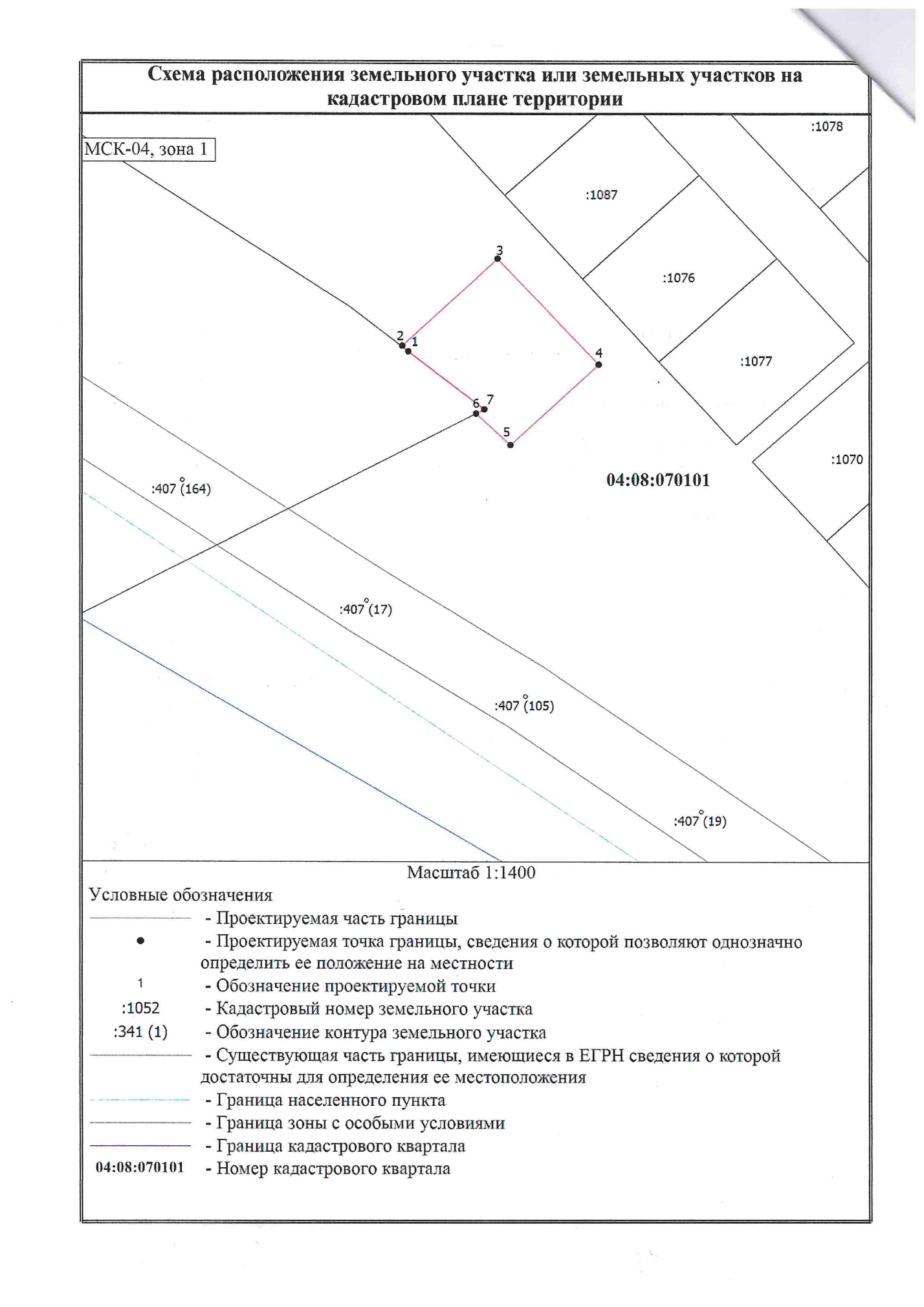 Чендек Победы 22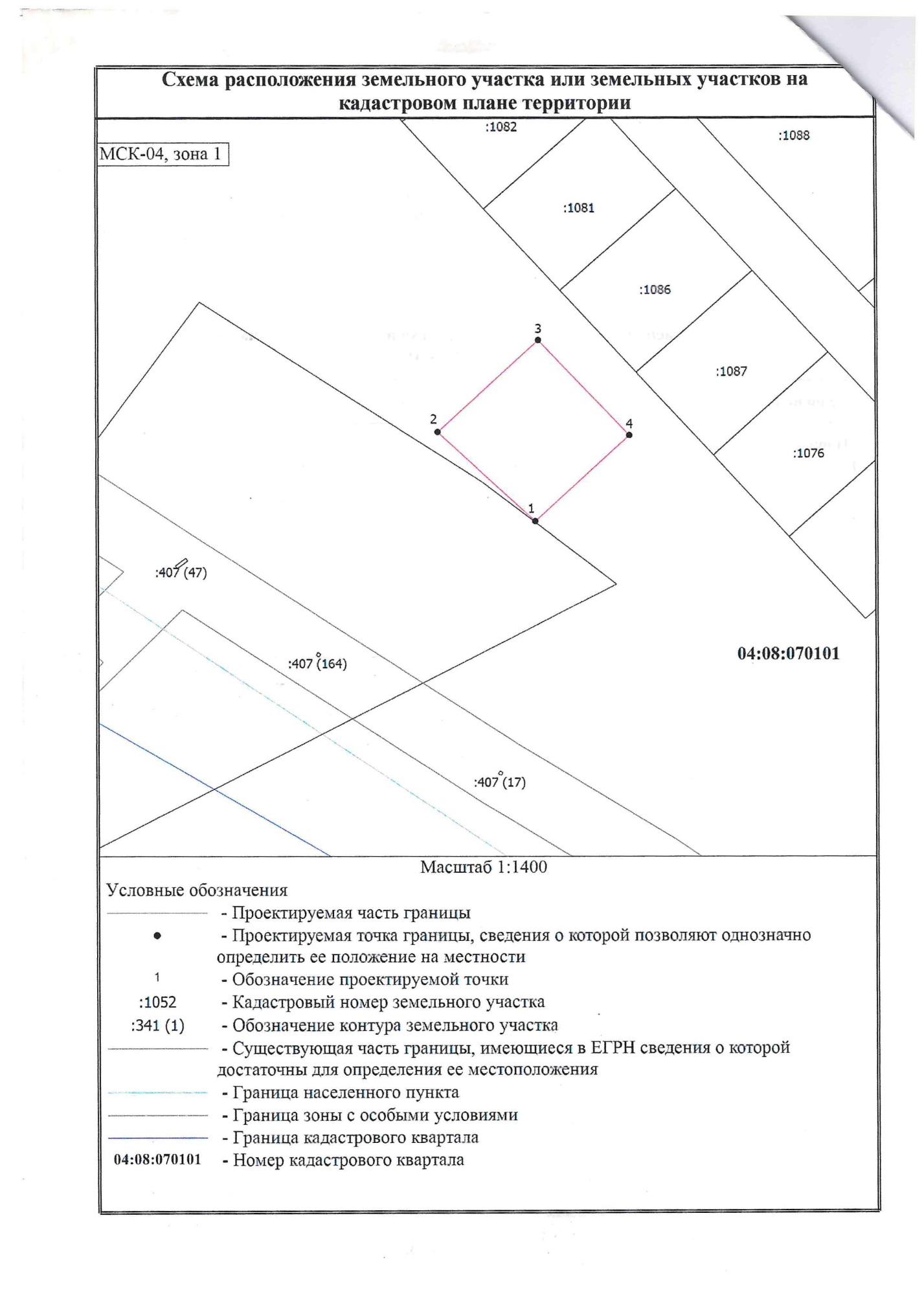 Чендек Победы 26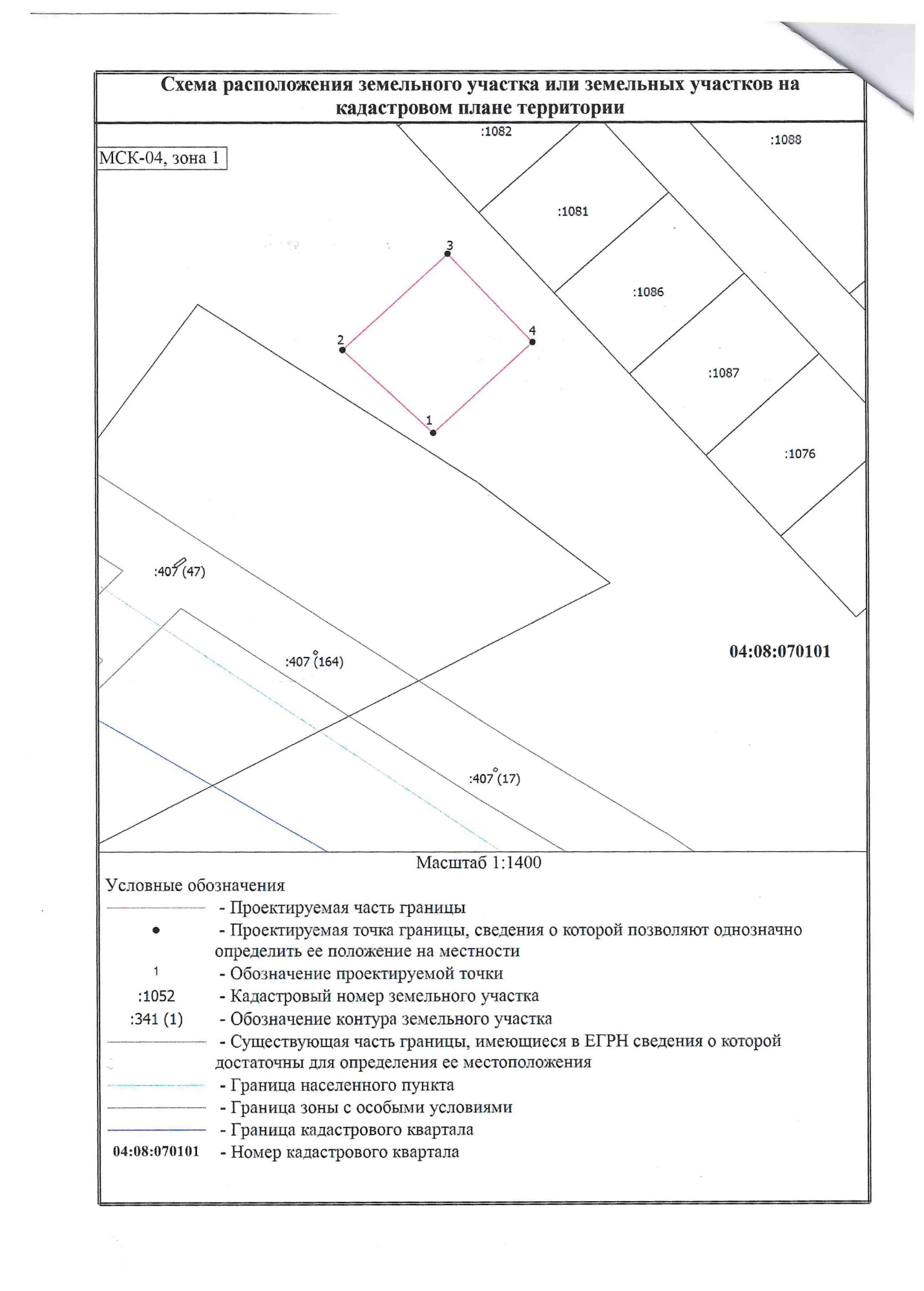 Чендек Победы 30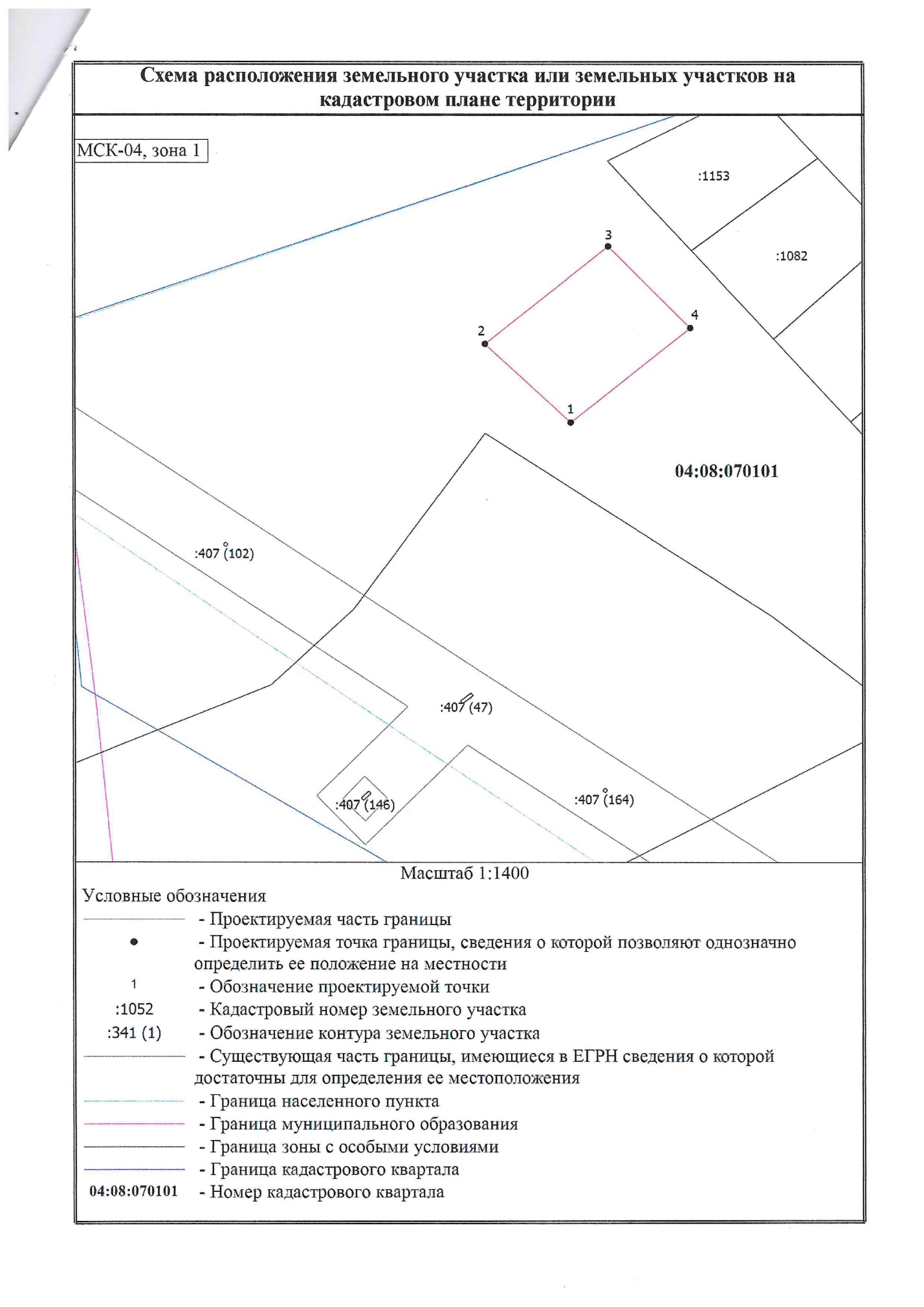 Чендек Победы 34Чендек Победы 16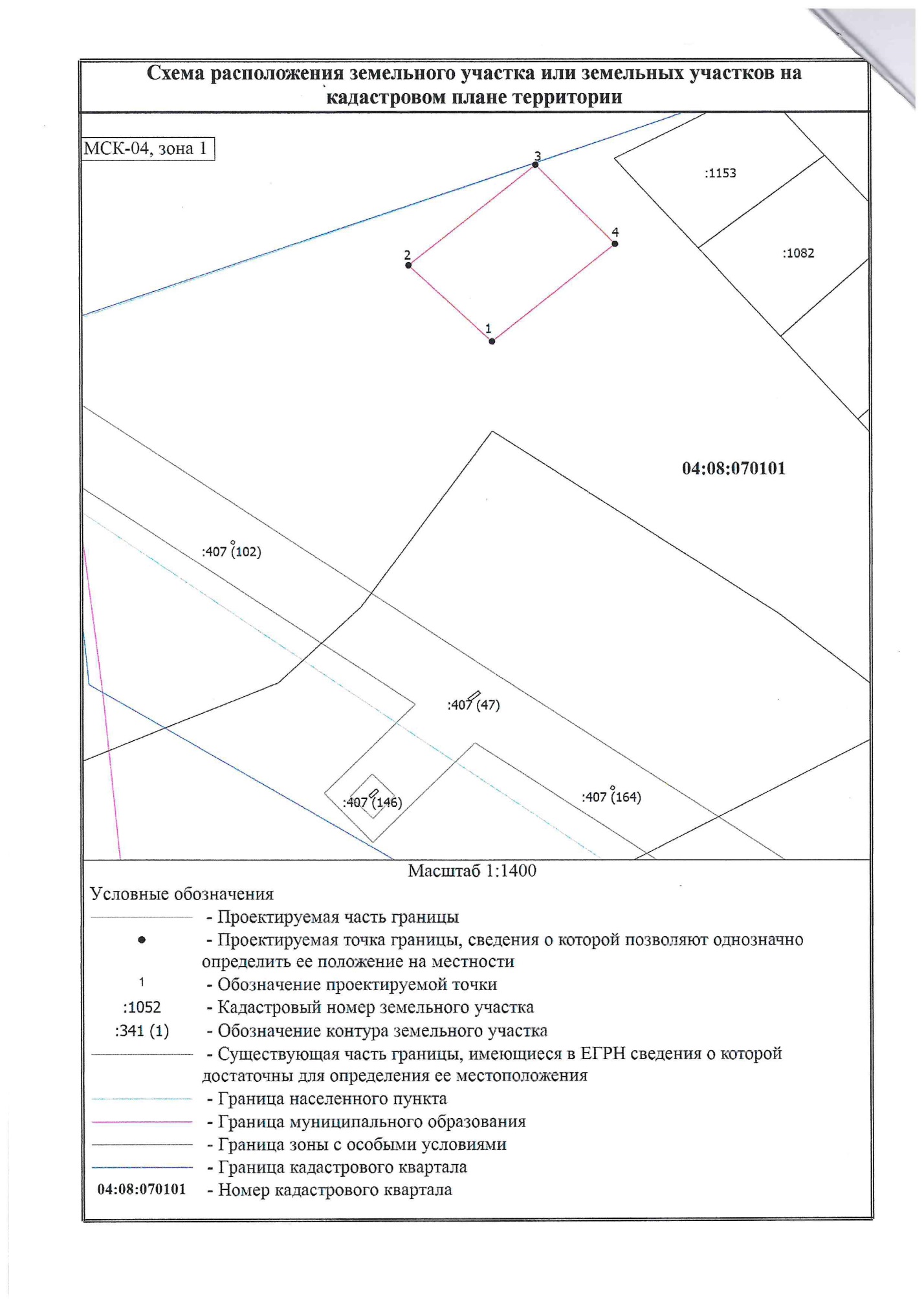 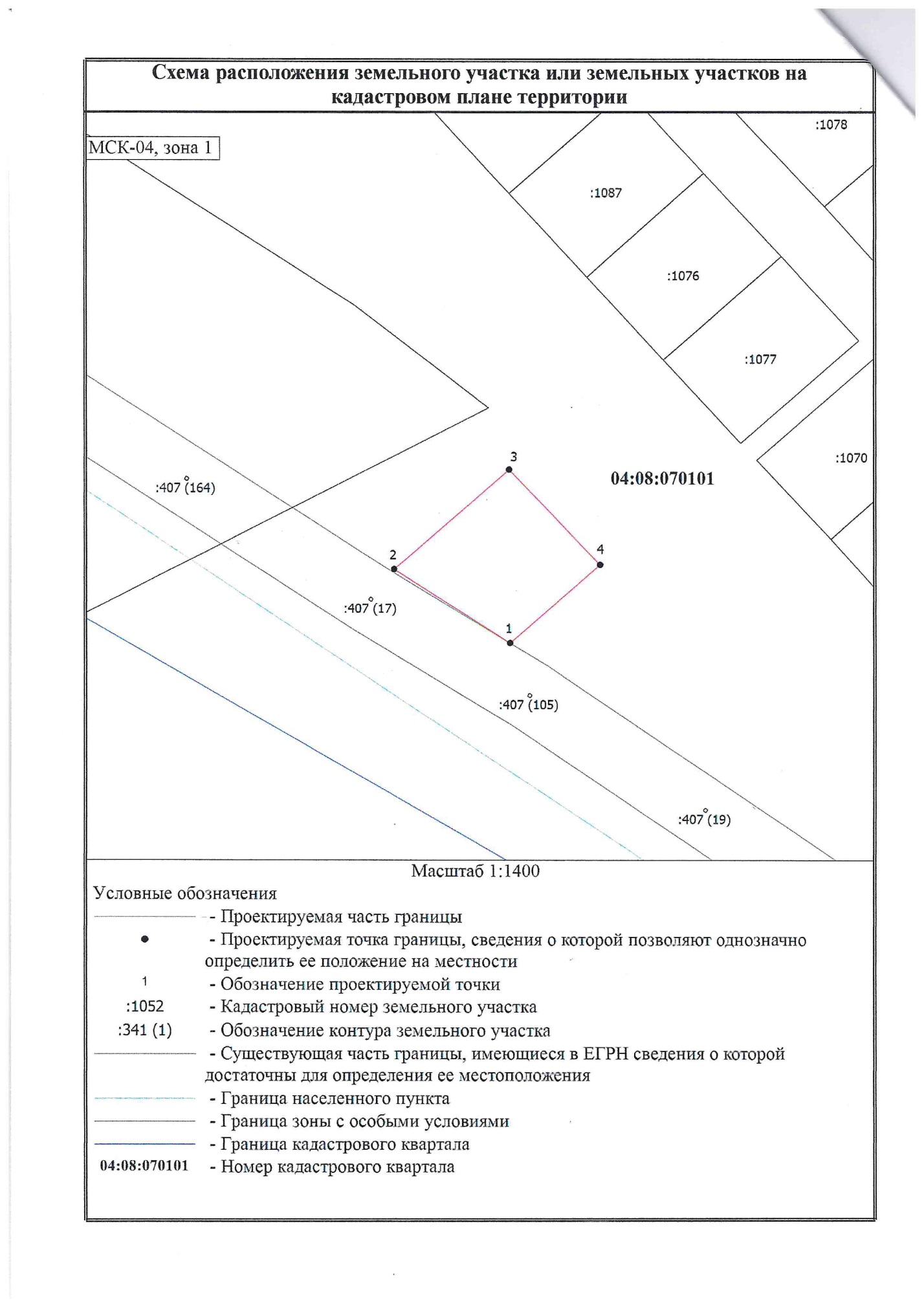 